Roses are red.Violets are blue.My face is pretty.What happened to you?With love,Tom ReddMerry Christmas!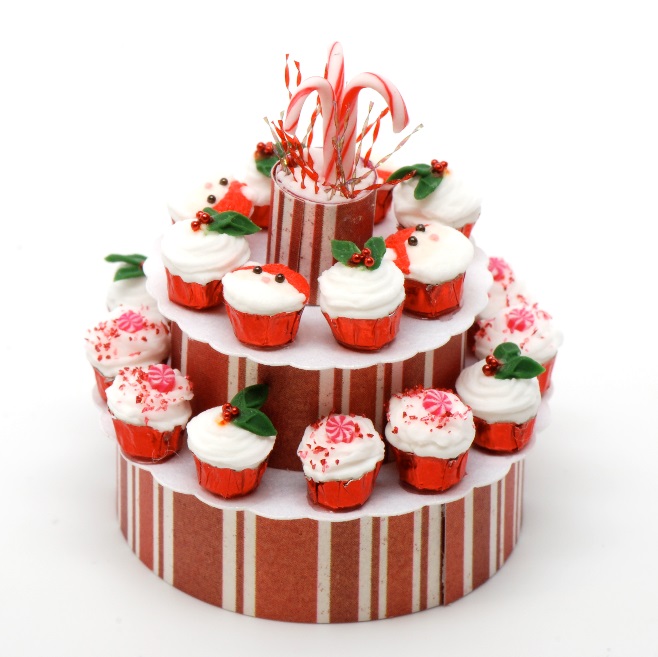 